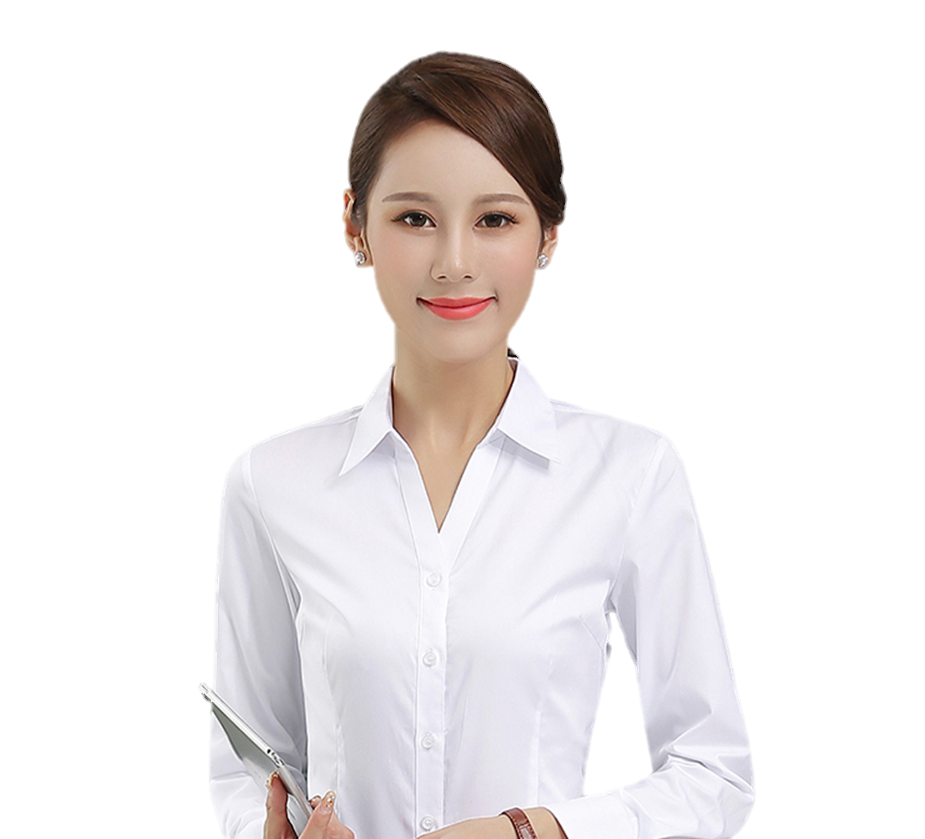 教育经历2009.9- 2011.6	              天津大学高管学院                企业管理专业     	     本科学历工作经验速写游戏股份有限公司                                                            2017.12-2018.12游戏运营1. 主要进行活动运营、内容运营，部分围绕用户运营；2. 通过多种渠道采集和分析产品数据、用户数据，利用数据支持数据增长，数据分析报告准确，能够在实践中检验通过报告的正确性；3. 进行用户画像，提高转化率，维护用户的活跃度，增强与用户的互动，对用户刻画出一个相对精准的画像，从而进一步围绕用户进行针对性运营；4. 策划举办APP线上活动，进行活动挖掘，开展并总结活动，主要举办过抢楼以及分享的活动，活动带来的新增显著增加，用户留存有一定提升；5. 对APP进行ASO及部分渠道推广，将APP在APPStore中的相关排名提升至较高位置，多种渠道进行推广，进行渠道监控。自我介绍1. 熟练使用office办公软件和ios办公软件 熟练使用xmind、visio和axure rp等项目管理和原型制作软件，可以编辑高保真的网页系统原型和app系统原型；2. 对mmorpg、moba类、第一人称射击类、卡牌类、休闲娱乐类、剧情换装类、社交竞技类、养成策略类、模拟经营类等多种网络游戏的玩法设计和收费运营模式均有深入研究；3. 熟练撰写游戏系统策划文案，市场活动策划文案，需求文档，说明文档，商业软文等应用文档， 熟练使用ps；4. 具有独立搭建和运营企业公众号，独立搭建企业网站，编辑静态网页的能力；5. 熟悉公司运营和创立的基础常识，具有创业经验，了解并跟进过公司注册、服务器购买和租赁相关事宜。；6. 了解java、c++、html、css语言和框架的相关规范，并能与技术人员直接沟通，日常工作当中，对工作认真负责，细致稳妥，团队观念强；7. 对待工作有自己的一些想法，但乐于采纳同事和领导的良好建议，工作的实施中较有计划，执行力较强；日常工作之中不排斥加班，乐于与团队成员共甘共苦。